В соответствии со ст.ст. 11.2, 11.3, 11.10 Земельного кодекса Российской Федерации, Приказом Минэкономразвития России от 27.11.2014 г. № 762 "Об утверждении требований к подготовке схемы расположения земельного участка или земельных участков на кадастровом плане территории и формату схемы расположения земельного участка или земельных участков на кадастровом плане территории при подготовке схемы расположения земельного участка или земельных участков на кадастровом плане территории в форме электронного документа, формы схемы расположения земельного участка или земельных участков на кадастровом плане территории, подготовка которой осуществляется в форме документа на бумажном носителе", администрация Ибресинского района Чувашской Республики п о с т а н о в л я е т:Утвердить схему расположения земельного участка на кадастровом плане территории, Хормалинского сельского поселения Ибресинского района Чувашской Республики в связи с: образованием земельных участков из земель или земельных участков, находящихся в государственной или муниципальной собственности в кадастровом квартале 21:10:090601, проектной площадью: 524 кв. м. Категория земель: земли населенных пунктов. Разрешенное использование: для ведения огородничества, (код по классификатору 13.1). Территориальная зона в соответствии с ПЗЗ: Ж-1 (Зона застройки индивидуальными жилыми домами). Местоположение земельного участка: Чувашская Республика-Чувашия, Ибресинский район, Хормалинское сельское поселение, д. Новые Высли, ул. Кирова.Заместитель главы администрацииИбресинского района – начальникотдела сельского хозяйства                                                                         В.Ф. ГавриловЕрмошкин М.П.8 (83538) 22571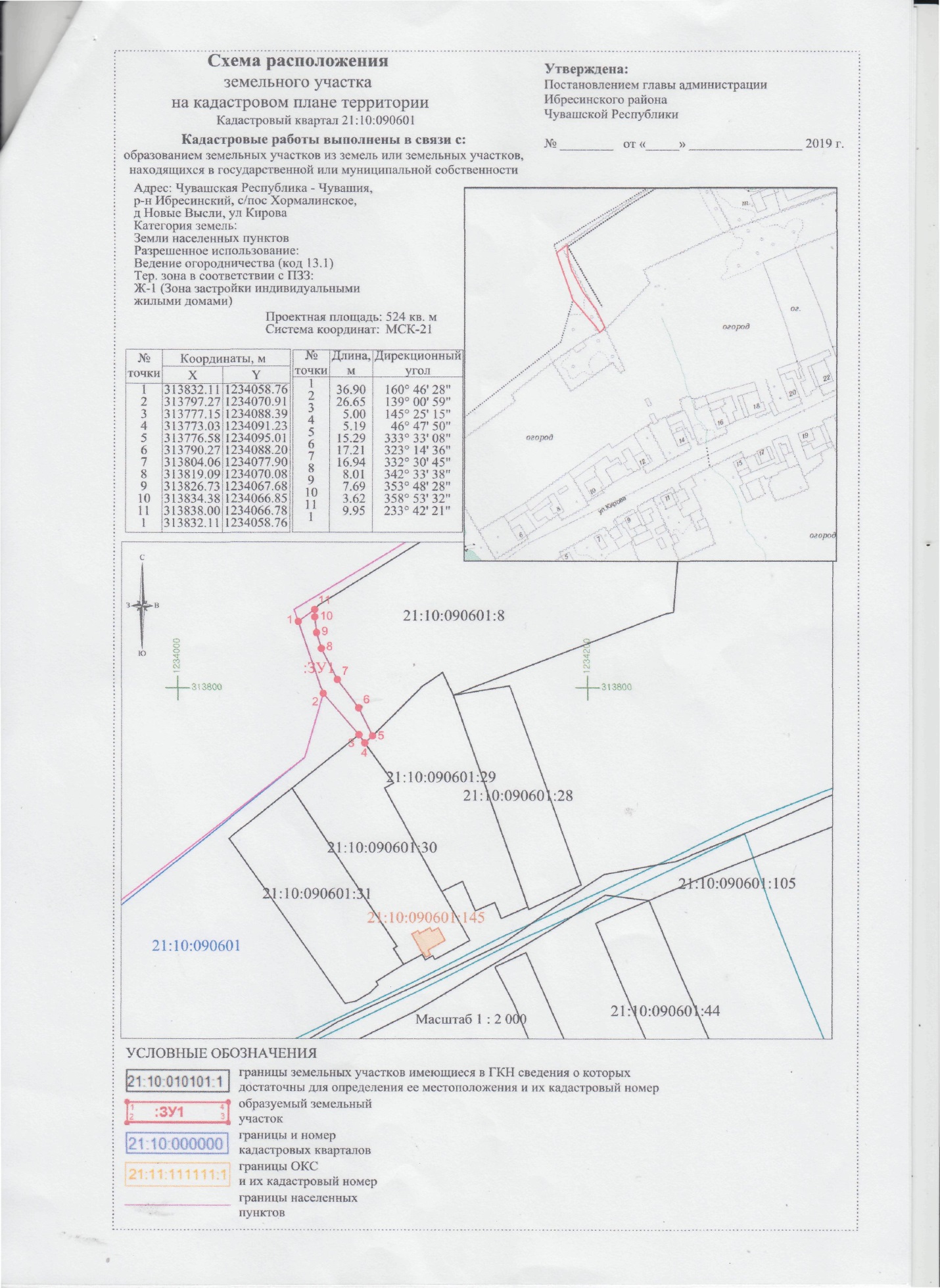 ЧĂВАШ РЕСПУБЛИКИ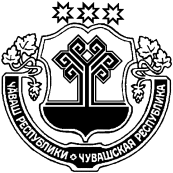 ЧУВАШСКАЯ РЕСПУБЛИКАЙĚПРЕÇ РАЙОНĚН АДМИНИТРАЦИЙЕЙЫШĂНУ16.09.2019               561 № Йěпреç поселокěАДМИНИТРАЦИЯИБРЕИНКОГО РАЙОНАПОСТАНОВЛЕНИЕ16.09.2019   № 561поселок ИбресиОб утверждении схемы  расположения земельного участка на кадастровом плане территории Хормалинского сельского поселения Ибресинского района Чувашской Республики